        PŘIHLÁŠKA na seminář MUDr. Josefa Jonáše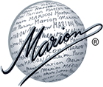 10. 11. 2018Účastník vlastnoručně podepíše přihlášku a tím potvrdí pravdivost údajů. Prosíme přihlášku zaslat na email: jonas.recepce@seznam.cz nebo poštou na adresu: Marion s.r.o., Orlická 9, 130 00 Praha, Česká republikaJméno: …………………………………………………………………………………………………………………………Fakturační údaje (přesná adresa): ……………………………………………………………………………….IČ: …………………………………………………          DIČ: …………………………………………………………….Mobil: ………………………………………………………………………………………………………………………….e-mail: …………………………………………………………………………………………………………………………Souhlas se zpracováním osobních údajů * ANO „souhlasím" Datum a podpis : ……………………………………………………………………Účastnický poplatek je 500 Kč včetně DPH pro 1 osobu                                                  Poplatek zasílejte prosím na níže uvedený účet. DPH je 21 %.                                Termín platby nejpozději: do 26. 10. 2018                                                                                                           Faktury za platby budeme průběžně rozesílat poštou. Pokud zaplatíte po uvedeném datu, dostanete fakturu poštou až po semináři. Platba v hotovosti na místě není možná! Děkujeme za pochopení.
Platební údaje:                                                                                                                                           Název účtu: Marion s.r.o.                                                                                                                      Adresa majitele účtu: Orlická 2176/9, 130 00 Praha 3-Vinohrady                                                                   Účet číslo: 0-5134791349/0800                                                                                                             cena: 500 Kč/osoba                                                                                                                          Variabilní symbol: 10112018                                                                                                              Banka: Česká spořitelna, Praha                                                                                        UPOZORŇUJEME: Pokud budete skládat peníze v bance na účet v hotovosti, uveďte prosím jméno, od koho platba je, případně mi to napište mailem. Platby v hotovosti se totiž nedají jinak identifikovat. 